6th August, 2018To whom it may concern, Recently, Loreto Mandeville Hall has employed the services of DIB Australia for projector installations in some of our classrooms. At my prior school, I worked with DIB extensively in the past. So when Loreto Mandeville Hall was looking for someone to complete some audiovisual equipment, my prior’s school great track record with DIB made them my first choice. James Ridd, our DIB Sales Consultant, made the whole process of determining what equipment we needed simple and easy. Not only was James knowledgeable about his craft and was able to advise us on the best technology to suit our classrooms, but he was professional, kind and easy going. His pleasant disposition throughout our exchanges made him a pleasure to work with. In terms of project planning and management, led by Mel Garden, production was handled well. Despite having some minor changes to scheduling, the production team was still able to work around date changes and finish the installations with polish. Andy Ives, our technician, was incredibly efficient and great at his job. He always made sure that the room was neat and tidy before leaving. I’m pleased with the end result, and we hope to establish a long relationship with DIB. Kind regards,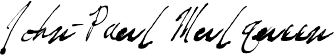 John-Paul MulqueenIT Technical Support Officer